ГОСУДАРСТВЕННОЕ ОБРАЗОВАТЕЛЬНОЕ УЧРЕЖДЕНИЕМетодическая разработкаПальчиковые игры как средство активизации речи детей младшей группыОбразовательная программа Дошкольное образование                                                                         Выполнила: воспитатель МБДОУ ДС2                                                                    Гондаренко И.Н.Анжеро-Судженск, 2014СОДЕРЖАНИЕВведение………..…………………………………………………………….3Особенности  развития речи детей младшего возраста………...7Влияние пальчиковых игр на развитие речи детей дошкольного возраста…  ………………………………………………………..11Методика работы по активизации речи детей младшего возраста посредством использования пальчиковых игр…..……………..16Заключение…………………………………………………………………..22Список используемых источников…………………………………………24Приложение…………………………………………………………..............26ВВЕДЕНИЕАктуальность исследования определяется той уникальной ролью, которую играет родной язык в становлении личности ребенка-дошкольника. Язык и речь традиционно рассматривались в психологии, философии и педагогике как "узел", в котором сходятся различные линии психического развития - мышление, воображение, память, эмоции. Являясь важнейшим средством человеческого общения, познания действительности, язык служит основным каналом приобщения к ценностям духовной культуры от поколения к поколению, а также необходимым условием воспитания и обучения. Развитие устной монологической речи в дошкольном детстве закладывает основы успешного обучения в школе.Дошкольный возраст - это период активного усвоения ребенком разговорного языка, становления и развития всех сторон речи - фонетической, лексической, грамматической. Полноценное владение родным языком в дошкольном детстве является необходимым условием решения задач умственного, эстетического и нравственного воспитания детей в максимально сенситивный период развития. Чем раньше будет начато обучение родному языку, тем свободнее ребенок будет им пользоваться в дальнейшем  [ 1].Исследования психологов, педагогов, лингвистов создали предпосылки для комплексного подхода к решению задач речевого развития дошкольников (Л.С. Выготский, А.Н. Леонтьев, С.Л. Рубинштейн, Д.Б. Эльконин, А.В. Запорожец, А.А. Леонтьев, Л.В. Щерба, А.А. Пешковский, А.Н. Гвоздев, В.В. Виноградов, К.Д. Ушинский, Е.И. Тихеева, Е.А. Флерина, Ф.А. Сохин)  [ 4].В исследованиях, проведенных в лаборатории развития речи Института дошкольного воспитания (ныне Исследовательский центр семьи и детства Российской Академии образования), выделяются три основных направления разработки психолого-педагогических проблем развития речи дошкольников, совершенствования содержания и методов обучения родному языку: структурное (формирование разных структурных уровней системы языка - фонетического, лексического, грамматического); функциональное (формирование навыков владения языком в его коммуникативной функции - развитие связной речи, речевого общения); когнитивное, познавательное (формирование способностей к элементарному осознанию явлений языка и речи). Все три направления взаимосвязаны, так как вопросы развития осознания языковых явлений включаются в проблематику всех исследований, изучающих разные стороны развития речи дошкольников.Основные задачи развития речи - воспитание звуковой культуры речи, обогащение и активизация словаря, формирование грамматического строя речи, обучение связной речи - решаются на протяжении всего дошкольного детства, однако на каждом возрастном этапе идет постепенное усложнение содержания речевой работы, меняются и методы обучения. У каждой из перечисленных задач есть целый круг проблем, который необходимо решать параллельно и своевременно [8].Проведенные исследования отечественных и зарубежных психологов, физиологов и педагогов показывают, что развитие рук находится в тесной взаимосвязи с развитием речи и мышления ребенка, оказывая большое влияние на функции нервной деятельности. Речь совершенствуется под влиянием кинетических импульсов от рук, точнее - от пальцев. Обычно ребенок, имеющий высокий уровень развития мелкой моторики, умеет логически рассуждать, у него достаточно развиты память, внимание, связная речь.Пальчиковые игры и упражнения, пальчиковые разминки способствуют развитию речи детей дошкольного возраста. При этом следует отметить, что зачастую педагоги дошкольного образования не уделяют достаточно внимания развитию мелкой моторики, не в полной мере используют в своей работе различные пальчиковые игры, не владеют методикой проведения занятий. Пальчиковые игры в основном используются в работе с детьми младшего дошкольного возраста, в то время как и в старшем дошкольном возрасте игры пальчиками не теряют своего развивающего потенциала. Таким образом, возникает противоречие между необходимостью активизировать речь детей младшего дошкольного возраста с использованием пальчиковых игр (пальчикового театра) и недостаточного использования  теоретической и методической разработки данной проблемы в практике дошкольного образования.Выявленное противоречие позволило определить проблему исследования: как пальчиковые игры влияют на активизацию речи детей младшей группы.Важность проблемы и одновременно недостаточно последовательная реализация этой работы в практике дошкольных образовательных учреждений определили тему исследования « Пальчиковые игры как средство активизации речи у детей младшего дошкольного возраста».Объект исследования – активизация речи детей младшего дошкольного возраста.Предмет исследования – пальчиковые игры как средство активизации речи детей младшего дошкольного возраста.Цель исследования: выявить и  обосновать решение проблемы в теории и  практике, как пальчиковые игры влияют на активизацию речи детей младшей группы. Задачи:1.Проанализировать психолого-педагогическую литературу по проблеме активизация  речи детей младшего  дошкольного возраста.2. Рассмотреть сущность и значение игры как ведущего вида деятельности в дошкольном возрасте и средства развития речи.3. Разработать  методические рекомендации по проведению непосредственно образовательной деятельности по речевому развитию детей в процессе организации пальчиковых игр.Методы исследования: анализ и обобщение психолого-педагогической литературы, наблюдение, тестирование, методы обработки данных.Особенности  развития речи детей младшего возраста Во время постоянного общения с взрослыми ребенок в возрасте двух лет начинает активно накапливать словарный запас, учится произносить звуки и строить предложения. В начале второго года речь ребенка состоит из мимики, жестов и звуков. Отвечая на вопросы  взрослого, или выражая свои желания, например, чтобы его покормили или взяли на руки, малыш использует слова-заменители  «ням-ням», «а-а», «мам», «няня», а весь оставшийся смысл фразы показывает с помощью телодвижений и жестов. Словами же он овладевает через пару месяцев после первых произнесенных звуков. Развитие речи в младшей группе имеет свои особенности.Развитие речи ребенка в 2 годаОвладевая новым типом общения с взрослым, ребенок точнее распознает речь. С этим этапом развития он легко справляется, соединяя в себе стремление к самостоятельности и умение заимствовать новые методы. Проявляя огромный интерес к картинкам, малыш быстро запоминает изображения предметов. Благодаря этому он может выполнить простые просьбы, например, выбрать определенный предмет из нескольких разных, или перенести названный предмет от одного человека другому.Понимание смысла слов проходит у ребенка через множество этапов. На первых ступенях он отождествляет предмет с переживанием, с местом, где он обычно находится. Каждое слово малыша может описывать большое количество предметов и событий. Он не может разделить предметы по размеру и  материалу [11].В два года словарь ребенка насчитывает 200-400 слов, но некоторые из них он может произносить неправильно или непонятно, например, «дать буку» (дай булку), «титети» (конфеты), заменять звуки в словах [10].Для родителей слова и фразы, впервые произнесенные ребенком – значимое событие. Малыш начинает говорить и понимать речь, тем самым приобретая новый способ общения. Это позволяет ему получать новые знания, которые раньше он не мог получить. Теперь он способен сам копировать все, что слышит вокруг.Благодаря совместным играм с взрослыми, во время которых ребенок получает подсказки и объяснение окружающего его мира, во втором полугодии второго года ребенок гораздо лучше распознает речь. Теперь он выполняет действия более целенаправленно, сосредоточенно. В это время малыш начинает задавать вопросы: «Что это?», «А это что?».Общение ребенка с окружающими людьми является решающим фактором его общего психического развития. При правильной педагогической работе у малыша появляется устойчивая потребность в общении, овладение речью становится для него настоятельной необходимостью. Однако речь двухлетнего ребенка крайне несовершенна. В звуковом отношении у большинства детей она нечетка, в целом характеризуется общей смягченностью, многие звуки не произносятся совсем или произносятся неверно. Характерно малое количество глаголов, прилагательных, наречий; часто недавно усвоенное новое слово малыш заменяет привычным для него высказыванием ситуативного характера («Там лежит»; «Вот какой» и т.п.). Грамматическая связь между словами нередко отсутствует, нет предлогов, не используются союзы.Вместе с тем активная речь ребенка, достигшего двух лет, уже насчитывает двести — триста слов. Начинают появляться существительные с уменьшительно-ласкательными суффиксами, форма множественного числа существительных. Глагол используется в настоящем, прошедшем и будущем временах, в 1-м лице. Встречаются также двух- и трехсложные предложения. Появляются сложные предложения с несколькими разновидностями смысловых взаимоотношений между их составными частями. Интонационно оформляется вопросительное предложение (в основном без вопросительного слова).Речь, как средство общения, приобретает свою функцию в два года. С ее помощью ребенок может обращаться к взрослому по любому поводу, например, просьба о помощи, жалоба, выражение желаний. Организация специальных занятий, игровая и подвижная деятельность, общение с взрослыми - все  это включает в себя развитие речи в младшей группе [8].Развитие речи от двух до трех летОсваивая речь в младшей группе детского сада, дети не сразу способны замечать ошибки произношения. Сначала их интересует содержание, интонация, смысл, выразительность. Только около трех лет они начинают замечать неправильное произношение других детей, а затем обращают внимание и на свою речь.Совместно рассматривая предметы с 2-3 летним ребенком, полезно обсуждать с ним их свойства, сравнивать с другими предметами, называть их части. Большую пользу приносят беседы по изображениям, так как у ребенка в этом возрасте к ним проявляется интерес. Начать можно с просьбы показать тот или иной предмет. Например: «Где собака?», «Где находятся у нее хвост, усы, лапы, глаза?», «Где у машины колеса?».С помощью речи можно разделить окружающий мир на составные части: действия, качества, количества. Это позволит активизировать наблюдательность и мышление ребенка.К концу третьего года запас слов ребенка составляет 800-1300 слов. В этом возрасте он может рассказать короткую историю. Осваивая окружающий мир, ребенок в первую очередь задает вопросы «Как?» и «Почему?». Развитие речи детей проходит по-разному. Одни рано начинают говорить и строить сложные предложения, а другие, имея большой словарный запас, с трудом связывают слова.Мальчики отстают в развитии от девочек одного с ними возраста. Для того чтобы развитие речи в младшей группе успешно продолжалось, родителям необходимо больше разговаривать с ними, правильно и четко произнося слова. Передразнивание детской речи может вызвать торможение освоения речи ребенком. Если малыш делает ошибки в речи, его нужно всегда поправить, но нельзя заставлять его снова повторять правильное произношение. Это может вызвать комплекс боязни неправильного произношения.В возрасте трех лет для детей важную роль играет общение. В это время они учатся общаться со сверстниками, что является важнейшей задачей педагогики раннего возраста.В процессе развития речи дети улучшают способности к различению и обобщению, пробуют находить сходства между предметами, установить связь между ними. Им становится легче узнавать предметы, не опираясь на цвет, форму, размер. В этом возрасте дети способны объединять предметы, по указанному воспитателем функциональному признаку. Например: "Чашка - это посуда. Из чашки пьют", "Это растет на грядке».В этом возрасте качественно меняется понимание активной речи. Раньше проверить его можно было только по движениям. Теперь же можно судить о понимании и мышлении, опираясь на высказывания ребенка.Влияние пальчиковых игр на развитие речи детей дошкольного возраста  Развитие речи находится в тесной взаимосвязи с развитием мелкой моторики рук. Руки человека, обладая многообразием функций, являются специфическим органом. Исследования, направленные на изучение особенностей развития движений рук ребенка, представляют интерес не только для педагогов и психологов, но и для специалистов других научных направлений: философов, языковедов, историков, физиологов и т.д.В научной литературе известен подход в исследовании развития движений руки ребенка, благодаря которому можно выделить символические этапы доминирования тех или иных видов мануальных контактов ребенка на первом году его жизни: рефлекторный этап (от рождения - до 2,5 мес.); этап пред действий (от 2,5 мес. - до 4,5 мес.); этап произвольных движений (от 4 до 7-8 мес.); функциональный этап (от 8 мес. - до года) [1].Ученые полагают, что рука ребенка в первый месяц жизни обнаруживает ряд существенных предпосылок для развития всех своих функций: непроизвольность движений, общность движений рук и мускулатуры всего тела, отсутствие связи схватывания с движением руки (это еще не хватание), недифференцированность движений пальцев, тактильная чувствительность руки. Эти предпосылки способствуют  становлению связей: рука-глаз, рука-рот, рука-ухо.Функциональное своеобразие движений руки ребенка начинает формироваться на следующем этапе. Однако, со стороны взрослого уже целесообразно активизировать подвижность и тактильные ощущения рук ребенка. К основным видам педагогической поддержки развития движений рук ребенка можно отнести следующие: согревание рук ребенка в своих ладонях, подключение рефлекторных реакций (схватывание, обхватывание, защитный рефлекс) ребенка, легкий массаж и др.По мнению исследователей (Л.Т. Журба, А.В. Запорожец, Е.М. Мастюкова), второй этап характеризуется тем, что рефлекторные движения руки усложняются и начинают образовываться координированные движения. Такие координированные связи позволяют выходить на случайный контакт руки с предметом, совершенствовать схватывание [4].По мнению ученых (М.Ю. Кистяковская, А.И. Корват) этап пред действий включает в себя: синергетические движения рук, дифференциацию (вычленение ведущей руки в манипуляциях), длительное удержание вложенного в руку ребенка предмета (Н.П. Фигурина), изменение характера движений (непроизвольные движения переходят в первые произвольные, или в пред действия) и т.д. [4, с.14]Однако необходимо заметить, что уже на этом этапе очень важна педагогическая организация первых движений ребенка. По мнению М.Ю. Кистяковской, роль руки на втором этапе выходит за границы физиологии и позволяет участвовать в формировании характера ребенка: при эмоциональной насыщенности занятий, стимулирующих двигательную активность рук, у ребенка развивается сосредоточенность, настойчивость в достижении результата, уточняются пространственные представления, налаживается координация движений рук и т.д. В качестве педагогических мер, направленных на улучшение условий развития предметных действий ребенка, на этом этапе рекомендуется: обеспечение свободных движений рук ребенка (касания руками друг друга, ярких погремушек и т.д.); подвешивание игрушек; вкладывание в руку ребенка легких мелодичных игрушек-погремушек [2, с.50].К характерным особенностям третьего этапа ученые относят дальнейшее развитие рефлекторных координаций, произвольных хватательных движений, торможение и исчезновение импульсных движений и некоторых простых рефлексов (Л.С. Выготский, Л.С. Цветкова, А.Е. Туровская и др.); особенно разительные изменения происходят в деятельности кисти и пальцев (А.В. Запорожец и др.).Хватание выделяется как особый акт (Ф.Н. Шемякин и др.), и рассматривается как действие на основе сложных зрительно-тактильно-кинестетических связей [12, с.38].Третий этап развития руки ребенка характеризуется существенным особенностями в формировании простых результативных предметных действий (вначале - впервые проявляется целенаправленность действия на определенный объект, а к концу этапа - направленность действия на определенный результат).Характерными особенностями четвертого этапа, развития движений руки ребенка, являются следующие: дифференцированность деятельности рук (выделение ведущей руки), взятие предмета, использование опосредованного звена при манипулировании, специфические для руки выразительные движения и жесты, взаимодействие связей «глаз-ухо-рука»; игры в «ладушки»; инструментальная деятельность. Специалисты рекомендуют: проводить активные упражнения для пальцев рук с достаточной амплитудой, катать пальчиками деревянные шарики (бусы, пластилин) различного диаметра, конструировать из кубиков, собирать пирамидки, перебирать и перекладывать мелкие и крупные предметы (карандаши, пуговки, спички, зерна). Особо отмечается, что упражнения и игры подбираются с учетом возрастных и индивидуальных особенностей детей.Формирование устной речи ребёнка начинается тогда, когда движения пальцев рук достигают достаточной точности. В электрофизиологических исследованиях было обнаружено, что, когда ребёнок производит ритмические движения пальцами, у него резко усиливается согласованная деятельность лобных (двигательная речевая зона) и височных (сенсорная зона) отделов мозга, то есть речевые области формируются под влиянием импульсов, поступающих от пальцев рук  [11].Это важно и при своевременном речевом развитии, и – особенно – в тех случаях, когда это развитие нарушено. Кроме того, доказано, что и мысль, и глаз ребёнка двигаются с той же скоростью, что и рука. Значит, систематические упражнения по тренировке движений пальцев являются мощным средством повышения работоспособности головного мозга.Результаты исследований показывают, что уровень развития речи у детей всегда находится в прямой зависимости от степени развития тонких движений пальцев рук. Несовершенство тонкой двигательной координации кистей и пальцев рук затрудняет овладение письмом и рядом других учебных и трудовых навыков. Психологи утверждают, что упражнения для пальцев рук развивают мыслительную деятельность, память и внимание ребёнка.Итак, речь совершенствуется под влиянием кинетических импульсов от рук, точнее – от пальцев. Обычно ребёнок, имеющий высокий уровень развития мелкой моторики, умеет логически рассуждать, у него достаточно развиты память, внимание, связная речь. Выполнение упражнений и ритмических движений пальцами индуктивно приводит к возбуждению в речевых центрах головного мозга и резкому усилению согласованной деятельности речевых зон, что, в конечном итоге, стимулирует развитие речи. Игры с пальчиками создают благоприятный эмоциональный фон, развивают умение подражать взрослому, учат вслушиваться и понимать смысл речи, повышают речевую активность ребёнка. Если ребёнок будет выполнять упражнения, сопровождая их короткими стихотворными строчками, то его речь станет более чёткой, ритмичной, яркой, и усилится контроль за выполняемыми движениями. В результате пальчиковых упражнений кисти рук и пальцы приобретут силу, хорошую подвижность и гибкость, а это в дальнейшем облегчит овладение навыком письма.Игры с пальчиками — это не только стимул для активизации речи и мелкой моторики, но и один из вариантов радостного общения с близкими людьми. Когда мама для пальчиковой игры берёт малыша на руки, сажает на колени, обнимая, придерживает, когда она трогает его ладошку, поглаживает или щекочет, похлопывает или раскачивает, ребёнок получает массу необходимых для его эмоционального и интеллектуального развития впечатлений [13].Методика работы по активизации речи детей младшего возраста посредством использования пальчиковых игрИсследование  проводилось в  муниципальном бюджетном дошкольном образовательном учреждении детском саду № 2 в городе Анжеро-Судженске. Очень важным фактором для развития речи является то, что в пальчиковых играх все подражательные действия сопровождаются стихами. Стихи привлекают внимание малышей и легко запоминаются. Ритм и неизменный порядок слов, рифма для малыша являются чем-то магическим, утешающим и успокаивающим.  Насколько ребёнку понравится игра зависит во многом от исполнения взрослого. Для самых маленьких важно спокойно-ласковое настроение и осторожное, бережное прикосновение. Для детей трех-пяти лет имеет большое значение выразительная мимика и речь взрослого. Конечно, для выразительного исполнения взрослому следует выучить стихи наизусть. Мы проводили пальчиковые игры и заучивали игры наизусть и выразительно передавали все движения детям. Тем самым детям нравилось наше творческое воспроизведение движений руками и им самим хотелось повторять слова  в сочетании с движениями.Движения правой и левой рук контролируются разными полушариями мозга. Когда ребёнок начинал легко выполнять нужные движения одной рукой, мы учили его выполнять те же движения другой рукой, а затем сразу двумя руками. Для малыша двух-трёх лет некоторые игры станут особенно интересны, если для его пальчиков будут свернуты бумажные колпачки-куколки. Для проведения пальчиковых игр мы сами с детьми сворачивали из бумаги колпачки-куколки. Фломастером мы нарисовали на колпачке глазки, ротик, рубашку, пуговки, вырезать из цветной бумаги и приклеить гребешок, клюв, крылышки, шапочку и др. Тем самым дети получали массу удовольствия от своей деятельности. В ходе работы мы использовали  следующие этапы разучивания игр [13] .Этапы разучивания игр:Взрослый сначала показывает игру малышу сам.Взрослый показывает игру, манипулируя пальцами и ручкой ребёнка.Взрослый и ребёнок выполняют движения одновременно, взрослый проговаривает текст.Ребёнок выполняет движения с необходимой помощью взрослого, который произносит текст.Ребёнок выполняет движения и проговаривает текст, а взрослый подсказывает и помогает.Для преемственного проведения пальчиковых игр и дома мы разработали рекомендации для родителей.Рекомендации по проведению пальчиковых игр:Не проводить игру холодными руками. Руки можно согреть в тёплой воде или растерев ладони.Если в новой игре имеются не знакомые малышам персонажи или понятия, сначала расскажите о них, используя картинки или игрушки.Детям старше 1.5 лет можно время от времени предлагать выполнить движения вместе.Если сюжет игры позволяет, можно «бегать» пальчиками по руке или спине ребёнка, щекотать, гладить и др.Используйте максимально выразительную мимику.Делайте в подходящих местах паузы, говорите то тише, то
громче, определите, где можно говорить очень медленно, повторяйте, где возможно, движения без текста.Выбрав две-три игры, постепенно заменяйте их новыми.
Проводите занятия весело, «не замечайте», если малыш на первых порах делает что-то неправильно, поощряйте успехи.Пальчиковые игры, разработанные на фольклорном материале, максимально полезны для развития ребёнка-дошкольника. Они содержательны, увлекательны, грамотны по своему дидактическому наполнению. Художественный мир народных песенок и потешек построен по законам красоты. Он очень сложен, хотя сложность эта не всегда бросается в глаза. За этими словами признание права художника на творение своего мира и одновременно призыв к его познанию, пониманию, суждению о нём. Суть фольклорных текстов — действие. Действия персонажей, движение событий, рождение конфликтов и их разрешение создают единственную в своём роде, удивительную, движущуюся стихию жизни.  Дети вживались в роль своих персонажей и получали не только положительное влияние для активизации речи, но и массу благоприятных удовольствий. Упражнения мы условно раздели на три группы. I группа. Упражнения для кистей рук [15] - развивают подражательную способность; - учат напрягать и расслаблять мышцы; - развивают умение сохранять положение пальцев некоторое время; - учат переключаться с одного движения на другое. II группа. Упражнения для пальцев условно статические - совершенствуют полученные ранее навыки на более высоком уровне и требуют более точных движений. III группа. Упражнения для пальцев динамические - развивают точную координацию движений; - учат сгибать и разгибать пальцы рук; - учат противопоставлять большой палец остальным. При наблюдении мы подобрали следующие формы работы по развитию мелкой моторики рук : традиционные и нетрадиционные [17] . Традиционные: - самомассаж кистей и пальцев рук (поглаживание, разминание); - игры с пальчиками с речевым сопровождением; - пальчиковая гимнастика без речевого сопровождения; - графические упражнения: штриховка, дорисовка картинки, графический диктант, соединение по точкам, продолжение ряда; - предметная деятельность: игры с бумагой, глиной, пластилином, песком, водой, рисование мелками, углём; - игры: мозаика, конструкторы, шнуровка, складывание разрезных картинок, игры с вкладышами, складывание матрёшек;- кукольные театры: пальчиковый, варежковый, перчаточный, театр теней; - игры на развитие тактильного восприятия: «Гладкий – шершавый», «Найди такой же на ощупь», «Чудесный мешочек». Нетрадиционные: - самомассаж кистей и пальцев рук с грецкими орехами, карандашами, массажными щётками; - игры с пальчиками, с использованием разнообразного материала: бросовый, природный, хозяйственно-бытовой.Виды пальчиковых игр [15]:1. Игры с пальчиками. 2. Пальчиковые игры с палочками и цветными спичками. 3. Пальчиковые игры со скороговорками. 4. Пальчиковые игры со стихами. 5. Физкультминутки, пальчиковая гимнастика, 6. Пальчиковый алфавит. 7. Пальчиковый театр. 8. Театр теней. В процессе проведения наблюдения мы выделили следующие характеристики пальчиковым играм: - универсальность - можно играть в любом месте в любое время; - кратковременность - обычно не более 2-5 минут;- активный, но безопасный телесный контакт в парных и групповых играх;- невербальное общение в играх-«молчанках», использование языка жестов;- наличие множества вариантов одной и той же игры с изменяющимися правилами: постепенное усложнение как двигательных, так и мыслительных задач.Любые упражнения эффективны только при условии многократных, регулярных повторений. Поэтому пальчиковые игры, элементы театральной педагогики стали своеобразными традициями в режиме дня нашего детского сада, в частности младшей группы.«С добрым утром».  Мы ежедневно используем в нашей группе с детьми для создания положительного микроклимата в группе.  Во время минуток «вхождения в день»  мы использовали такие упражнения: «Ручки мои здравствуйте», «Пальчики здороваются» и т.д.«Утренняя разминка». Во время утренней гимнастики, перед комплексом физических упражнений, мы использовали  разминку для пальчиков «Замок», во время сюжетной гимнастики мы закрепляли  с детьми пальчиковые позы.«Играя, развиваемся». В ход непосредственно образовательной деятельности мы  включали: художественное слово, артикуляционную гимнастику, пальчиковые игры в качестве речетренинга, чистоговорки, динамические паузы.«Раз, два, отдохни». На физкультминутках мы  использовали  элементы логоритмики – игры с движениями в сопровождении художественного текста. «Пляшут ручки у ребят». Большой популярностью у наших детей пользовались музыкальные игры с клоуном Плюхом (игры с аудио сопровождением), которые проводились  на музыкальных занятиях и повторялись в группе нами. Эти игры создают хороший положительный настрой.«Театр в руке» Неизменной любовью у детей пользовались театрализованные представления, действие которых обыгрывались с помощью средств театральной педагогики. В течение года мы с детьми разыгрывали потешки, мини-сценки, знакомые сказки, превращая их в своеобразные маленькие спектакли используя такие виды театра, как: «пальчиковый театр», «театр перчатки», «варежковый театр».Таким образом,  мы можем сказать, что с помощью  пальчиковых игр мы активизировали речь детей. В ходе  проведения "пальчиковых игр" дети, повторяя движения взрослых, активизируют моторику рук. Тем самым вырабатывается ловкость, умение управлять своими движениями, концентрировать внимание на одном виде деятельности.  ЗаключениеПроанализировав психолого – педагогические источники можем сказать, что  работы психологов и физиологов доказали влияние манипуляции рук на функции высшей нервной деятельности, развитие речи. Простые движения рук способны улучшить произношение многих звуков, а значит – развивать речь ребенка. Развитие тонких движений пальцев рук предшествует появлению артикуляции слогов. Пальчиковые игры отображают реальность окружающего мира – предметы, животных, людей, их деятельность, явления природы. В ходе «пальчиковых игр» дети, повторяя движения взрослых, активизируют моторику рук. Тем самым вырабатывается ловкость, умение управлять своими движениями, концентрировать внимание на одном виде деятельности. Пальчиковый театр решает следующие задачи: стимулирует развитие речи, внимания, памяти, формирует пространственные представления, развивает ловкость, точность, выразительность, координацию движений, повышает работоспособность, тонус коры головного мозга. Центральный момент театральной деятельности - добровольность участия детей. Поэтому важна мотивация участников. Взрослый должен найти адекватный способ включения детей в театральную деятельностью. Необходимо, чтобы каждый ребенок мог ощутить внимательное отношение со стороны взрослого. Не все дети сразу включаются в игру. С учетом индивидуальных особенностей детей следует начинать деятельность с теми, кто быстрее откликается на приглашение взрослых; при этом целесообразно дополнительно мотивировать на включение в игру остальных ребят. От степени психологического комфорта детей непосредственно зависит их активность, глубина эмоциональной включенности.Мы старались мотивировать детей для активной деятельности. Для решения поставленных задач  по активизации речи у детей младшей группе нами была выбрана партнерская форма занятия. Позиция взрослого динамична (может со своей работой пересесть, если видит, что кто-то из детей особенно в нем нуждается); при этом все дети в поле зрения воспитателя (и друг друга), могут обсуждать работу, задавать друг другу вопросы и т.п.Детям в процессе выполнения пальчиковых игр мы  разрешали свободное размещение и перемещение в процессе деятельности, также разрешали свободное общение со сверстниками. Все это положительно сказывается на психологической комфортности занятий.Особенно преобладал положительным выбором у детей был пальчиковый театр. Развитие театрализованной деятельности в дошкольных учреждениях и накопление эмоционально-чувственного опыта у детей - длительная работа, которая требует участия родителей. Это способствует расширению кругозора, обогащает внутренний мир, а главное – учит членов семьи взаимопониманию, сближает их. Вовлечение  родителей в эмоциональную деятельность с детьми не только положительно влияет на приобщение и интерес детей, но  сближает детей с родителями. Родители получают возможность наблюдать за своими детьми на фоне их сверстников, что дает возможность лучше разобраться в вопросах развития ребенка, научится и дома применять подходящие методы воспитания; у родителей формируется более высокая оценка достижения своих детей и гордость за них; развивается более глубокое понимание процесса обучения детей дошкольного возраста; возникает доверие к воспитателям и другим сотрудникам детского сада; родители  с помощью нашей рекомендации сами обучаются видам деятельности, которыми можно с удовольствием заниматься с детьми дома, родители нам  оказывали помощь в изготовлении атрибутов.  Совместная деятельность воспитателя, детей и их родителей дала эффективный результат на активизацию речи детей младшего дошкольного  возраста.  Дети стали четко проговаривать стихосложения в сочетании с движениями рук.Список  используемых источников1. Бондаренко, А.К. Дидактические игры в детском саду  [Текст] : Сборник игр для детей 3-6 лет  /  А.К. Бондаренко.-   М. :   Просвещение  ,  1991.-  282с.2. Васильева, С.А. Логопедические игры для дошкольников [Текст] : Сборник логопедических игр / С.А. Васильева,  Соколова Н.В.-  М. :  Школа-Пресс  ,  1999.–   82 с.3. Выготский, Л.С. Психология  [Текст] : Учебник для студентов СПО  / Л.С. Выготский. -  М. :  Издательство ЭКСМО-Пресс   ,  2000.–    1008 с.4. Гаврина, С.Е. Развиваем руки  - что бы учиться и писать и красиво рисовать  [Текст] : Методическое пособие для педагогов и родителей  / С.Е. Гаврина. –   М.  :  Академия развития  , 1998. –   182с.5. Глухов, В.П. Наши дети учатся сочинять и рассказывать  [Текст] : Методическое пособие  / В.П. Глухов, Труханова Ю.А.-   М.  :  2003.-   167с.6. Дубровина, И.В. Психология [Текст] : Учебник для студентов среднего педагогического учебного заведения / И.В. Дубровина, Е.Е. Данилова, А.М. Прихожан  ; Под ред. И.В. Дубровиной.–  М.   :  Издательский центр «Академия»    ,   1999. –    464 с. 7. Забродина, Л.В. Тексты и упражнения для коррекции лексико-грамматических нарушений речи у детей дошкольного и младшего школьного возраста [Текст]   /   Л.В. Забродина, Е.С. Ренизбрук.–  М.  :  АСТ ,  2006. –   159 с.8. Котелевская, В.В.. Развитие речи и интеллекта в играх, тренингах, тестах [Текст]  /  В.В. Котелевская , Т.Б.  Анисимова.–  Ростов на Дону :  Феникс  ,   2002.-    325с.   ( Дошкольная педагогика )9. Лопухина,  И. Логопедия. Звуки, буквы и слова: Упражнения в стихах [Текст]    /    И. Лопухина. -    СПб.  :    Дельта  ,  1998. -   205 с.10. Лямина,  Г. Учимся говорить и общаться [Текст] :  Дошкольное воспитание  /  Г. Лямина. -   2006. -    №4. -    С.105-112.11. Максакова, А.И. Правильно ли говорит ваш ребенок  [Текст]  :  Пособие для воспитателей детского сада / А.И. Максакова. -   М.  :  Просвещение ,  1992. -   159с.12. Максакова,  А.И., Учите, играя: Игры и упражнения со звучащим словом     [Текст]   /  А.И. Максакова,  Г.А. Туманова.–   М.  :  Просвещение  ,   1979. –     127 с.13. Савина, Л.П. Пальчиковая гимнастика для развития речи дошкольников   [Текст]   :  Учебное пособие    /   Л.П. Савина. –     М.   :    АСТ  ,    2004.-    97с.14.Туманова, Т.В. Формирование звукопроизношения у дошкольников      [Текст]   /   Т.В. Туманова   ;   Под ред. Т.Б. Филичевой. -   М.   :    Гном-пресс  ,   1999. -    64 с.15. Цвынтарный, В.В. Играем пальчиками и развиваем речь    [Текст] :  Методическое пособие  / В.В. Цвынтарный.-   СПб.  :   Издательство «Лань»   ,    1998.-    32с.16. Урунтаева, Г. А Дошкольная психология   [Текст] : Учебник для СПО   / Г.А. Урутаева. –    М.   :    1999.–     336 с.17. Хвостовцев, А.  Детки-непоседки: Пальчиковые игры для детей от 3 до 6 лет   [Текст]  :  Практическое пособие   /   А. Хвостовцев.–   Новосибирск  :  Издательство сибирского  университета    ,     2009.–      48 с.18. Шадриков, В.Д. Психология деятельности и способности человека    [Текст]    :    Учеб. Пособие   /   В.Д. Шадриков. –    М.  :    Логос  ,   1998.–    320 с.ПРИЛОЖЕНИЕ 1 Действующие лица:Ведущий- ребенок.Мышка, лягушка, заяц, петух, мишка (куклы для пальчикового театра).Зверушек можно нарисовать на картоне, раскрасить, вырезать. Сзади приклеить колечко для пальца. Из картона сделайте теремок с вырезанным окошком. Из окошка будут выглядывать пальчики со зверушками. В сказке участвуют 2 руки. Одна рука прячется за избушкой. На каждом пальчике надето колечко со зверушкой. Вторая рука «подводит» по очереди игрушку-зверушку к избушке. Сказка разыгрывается на столе.Ведущий стоит справа от стола.Ведущий: Жила-была мышка-норушка,Серенькое ушко.Мышка по полю пошла, мышка теремок нашла!Мышка подошла к теремку.Мышка:Ай, да терем, как хорош!И никто в нем не живет.Буду я в нем жить.Заходит за теремок. В это время появляется лягушка. Она подходит, подпрыгивая, к теремку.Лягушка: Ква-ква-ква! Ну, как красиво,Теремок прямо диво!Кто живет тут – отзовись, и со мною подружись.Мышка выглядывает в окошко.Мышка: Мышка серая живет,Тебя в гости к себе ждет.Лягушка заходит за избушку, ее снимают с правой руки и надевают на левую, на следующий пальчик. А на правую руку надевают колечко с зайкой.Ведущий: По дорожке – угадай-ка, кто бежит к нам в гости?Дети: Зайка!Ведущий: Увидал он теремок и на месте скок-поскок!Заяц: Терем прямо красота, а какая чистота.Кто в тереме тут – отзовись.И со мною подружись.В окошке показываются два пальчика, один с лягушкой, второй с мышкой.Мышка и лягушка: Это мы – подружки:Мышка да лягушка.Заходи скорее в дом,Будешь другом нам во всем.Зайка заходит за избушку, его надевают на третий пальчик. На правую руку надевают петушка.Петух: Я иду – кукареку! – с острой саблей на боку.Ведущий: Петя терем увидал, крыльями он замахал.Звери в теремке: Слышим стук в наш теремок.Кто стучит к нам?Петух: Петушок! Буду с вами я дружить,Утром рано вас будить!Звери: Приглашаем, заходи, утром песней нас буди!Петушок надевается на четвертый палец левой руки, а на правую руку надевается мишка.Ведущий: Мишка из лесу ушел, мишка теремок нашел.Мишка: Я – маленький мишка, я читаю книжки.Сказок много знаю, вам их прочитаю.Лягушка (выглядывает в окошко): Мы тебя, мишутка знаем,Тебя к чаю приглашаем.Только к нам не заходи,На полянке посиди.Мышка (выглядывая из окна): Теремок ты нам сломаешь,Разве сам не понимаешь?Мишка: Я согласен, выходите и со мною посидите.Все зверушки – пальчики выходят, кланяются.В качестве тренировок могут быть использованы некоторые упражнения с куклой: надевание куклы на руку, на палец, повороты куклы вправо, влево, покачивания куклой из стороны в сторону, поклоны. Важно удерживать куклу таким образом, чтобы она смотрела на зрителя или на другую куклу.Упражнение для пальчиковых куколДля этого упражнения нужно надеть на пальцы пальчиковые куклы и разыграть эту забавную песенку. В ней участвуют звери: лиса, медведь, зайка, еж.Плетень можно изготовить из картона, установить его на стол или изобразить кистью одной руки .Из-за плетня по очереди появляются звери.Звучит песенка:Тень-тень, потетень, (поднимается плетень)Выше города плетень,Сели звери под плетень, (появляются звери)Похвалялися весь день.Похвалялася  лиса: (лиса выходит вперёд, прохаживается вдоль плетня. Аналогично появляются другие персонажи).- Всему свету я краса!Похвалялся зайка:- Поди догоняй-ка!Похвалялися ежи:- У нас шубы хороши!Похвалялся медведь:- Могу песни я петь!ПРИЛОЖЕНИЕ 2МОЯ СЕМЬЯЭтот пальчик - дедушка,Этот пальчик - бабушка,Этот пальчик - папочка,Этот пальчик - мамочка,Этот пальчик - я,Вот и вся моя семья!Поочередное сгибание пальцев, начиная с большого. По окончании покрутить кулачком.ПРЯТКИВ прятки пальчики игралиИ головки убирали.Вот так, вот так,И головки убирали.Ритмично сгибать и разгибать пальцы. Усложнение: поочередное сгибание пальчика на обеих руках.ПАЛЬЧИК-МАЛЬЧИК- Пальчик-мальчик, где ты был?- С этим братцем в лес ходил,С этим братцем щи варил,С этим братцем кашу ел,С этим братцем песни пел.На первую строчку показать большие пальцы на обеих руках. Затем поочередно соединять их с остальными пальцами.УЛЕЙВот маленький улей, где пчелы спрятались,Никто их не увидит.Вот они показались из улья.Одна, две, три, четыре, пять!Ззззз!Пальцы сжать в кулак, затем отгибать их по одному. На последнюю строчку резко поднять руки вверх с растопыренными пальчиками - пчелы улетели.ЧЕРЕПАХАВот моя черепаха, она живет в панцире.Она очень любит свой дом.Когда она хочет есть, то высовывает голову.Когда хочет спать, то прячет её обратно.Руки сжаты в кулаки, большие пальцы внутри. Затем показать большие пальцы и спрятать их обратно.КАПУСТКАМы капустку рубим, рубим,Мы капустку солим, солим,Мы капустку трем, трем,Мы капустку жмём, жмём.Движения прямыми ладонями вверх-вниз, поочередное поглаживание подушечек пальцев, потирать кулачок о кулачек. Сжимать и разжимать кулачки.ПЯТЬ ПАЛЬЦЕВНа моей руке пять пальцев,Пять хватальцев, пять держальцев.Чтоб строгать и чтоб пилить,Чтобы брать и чтоб дарить.Их не трудно сосчитать:Раз, два, три, четыре, пять!Ритмично сжимать и разжимать кулачки. На счет - поочередно загибать пальчики на обеих руках.МЫ РИСОВАЛИМы сегодня рисовали,Наши пальчики устали.Наши пальчики встряхнем,Рисовать опять начнем.Плавно поднять руки перед собой, встряхивать кистями.ПОВСТРЕЧАЛИСЬПовстречались два котенка: "Мяу-мяу!",Два щенка: "Ав-ав!",Два жеребенка: Иго-го!",Два тигренка: "Ррр!"Два быка: "Муу!".Смотри, какие рога.На каждую строчку соединять поочередно пальцы правой и левой рук, начиная с мизинца. На последнюю строчку показать рога, вытянув указательные пальцы и мизинцы.ЛОДОЧКАДве ладошки прижмуИ по морю поплыву.Две ладошки, друзья, -Это лодочка моя.Паруса подниму,Синим морем поплыву.А по бурным волнамПлывут рыбки тут и там.На первые строчки две ладони соединить лодочкой и выполнять волнообразные движения руками. На слова "паруса подниму" - поднять выпрямленные ладони вверх. Затем имитировать движения волн и рыбок.РЫБКИРыбки весело резвятсяВ чистой тепленькой воде.То сожмутся, разожмутся,То зароются в песке.Имитировать руками движения рыбок в соответствии с текстом.ДРУЖБАМЫ ПИСАЛИЗАМОКЗАЙЦЫСкачет зайка косойПод высокой сосной.Под другою соснойСкачет зайка другой.Указательный и средний пальцы правой руки вытянуть, остальные выпрямить и соединить. На вторую строчку - ладонь левой руки поднять вертикально вверх, пальцы широко расставить, на третью строчку - ладонь правой руки поднять вертикально вверх, пальцы широко расставлены. На последнюю строчку - указательный и средний пальцы левой руки вытянуть, остальные выпрямить и соединить.НА ПОСТОЙРусская играРуки перед грудью, ладони сомкнуты. Мизинцы - дети (говорят тоненьким голосом). Безымянные пальцы - мама (говорит обычным голосом). Средние пальцы - папа (говорит низким голосом). Указательные пальцы - солдаты (говорят басом). Скрещенные большие пальцы - порог избы.Ночь, в избе все спят.Раздается стук.Солдаты: Тук-тук! Указательные пальцы постукивают друг о друга.Дети: Кто там? Постукивают друг о друга мизинцыСолдаты: Два солдата пришли переночевать! Постукивают указательные пальцыДети: Спросим у мамы. Мама! Постукивают мизинцыМама: Что дети? Постукивают безымянныеДети: Два солдата пришли переночевать! Постукивают мизинцыМама: Спросите у папы. Постукивают безымянныеДети: Папа! Постукивают мизинцыПапа: Что, дети? Постукивают средние пальцыДети: Два солдата пришли переночевать! Постукивают мизинцыПапа: Впустите! Постукивают средние пальцыДети: Входите! Постукивают мизинцыСолдаты: Ах, какая благодать, что пустили переночевать! Указательные пальцы "пляшут" совершая перекрестные движенияСолдаты: Войдем! Сомкнутые ладони поворачиваются пальцами к груди. Затем следует быстрый полуоборот рук так, чтобы соприкоснулись тыльные стороны ладоней.Руки вытягиваются вперед.С ДОБРЫМ УТРОМ!МАЛАНЬЯГОСТИ - Русская играЛадони сомкнуты перед грудью, пальцы левой руки плотно прижаты к пальцам правой руки.- Мама, мама! Мизинцы четыре раза постукивают друг о друга.- Что, что, что? Три раза постукивают друг о друга указательные пальцы.- Гости едут! Постукивают мизинцы.- Ну и что? Постукивают указательные пальцы.- Здрасьте, здрастье! Средний и безымянный пальцы дважды перекрещиваются с теми же пальцами другой руки, обходя их то справа, то слева.- Чмок, чмок, чмок! (Гости целуются) Средний и безымянный пальцы постукивают по тем же пальцам другой руки.БРАТЦЫПри повторении игры работает другая рука. Когда движения станут привычными, можно попробовать играть двумя руками одновременно.ЛАДУШКИ ЛАДОШКИМыли мылом ручки.Мыли мылом ножки.Вот какие ладушки,Ладушки ладошки!Наварили кашкиПомешали ложкой.Вот какие ладушки,Ладушки ладошки!Строили ладошкиДомик для матрешки.Вот какие ладушки,Ладушки ладошки!Курочке ПеструшкеНакрошили крошек.Вот какие ладушки,Ладушки ладошки!Хлопали ладошкиТанцевали ножки.Вот какие ладушки,Ладушки ладошки!Прилегли ладошкиОтдохнуть немножко.Вот какие ладушки,Ладушки ладошки!Движения выполняются в соответствии с текстом, как подскажет фантазия.Дружат в нашей группе Девочки и мальчики.Обхватить правой ладонью левую и, покачивать в ритме стихотворения,Мы с тобой подружим Маленькие пальчики.Обхватить левую ладонь правой и покачивать в ритме стихотворенияОдин, два, три, четыре, пять. Пять, четыре, три, два, один.Соединить пальчики обеих рук, начиная с большого. Затем соединять, начиная с мизинца.Мы писали, мы писали, Наши пальчики устали.ритмично сжимать и разжимать кулаки.Вы скачите, пальчики,пальчики " скачут" по столуКак солнечные зайчики.указательный и средний пальцы вытянуть вверх, остальные выпрямить и соединить.Прыг скок, прыг скок, Прискакали на лужок.пальчики "скачут" по столу.Ветер травушку качает, Влево-вправо наклоняет.- легкие движения кистями рук вправо влевоВы не бойтесь ветра, зайки,погрозить пальчиком.Веселитесь на лужайке.На последнюю помахать пальцами обеих рукНа дверях висит замок.Пальцы в замочек, слегка покачиватьКто его открыть бы смог?"замочком" вперед-назадМы замочком повертели,Повертеть "замочком"Мы замочком покрутилиПальцы остаются сомкнуты, а ладошки трутся друг о друга.Мы замочком постучали,Пальцы сомкнуты, а ладошки стучат друг о друга.Постучали, и открыли!Показать ладошки.С добрым утром, глазки! Вы проснулись?Указательными пальцами поглаживать глаза 
Сделать из пальцев "бинокль" посмотреть в негоС добрым утром, ушки!
Вы проснулись?Ладонями поглаживать уши 
Приложить ладони к ушам "Чебурашка"С добрым утром, ручки! 
Вы проснулись?Поглаживать то одну, то другую ручки 
Хлопки в ладошиС добрым утром, ножки! 
Вы проснулись?Поглаживание коленок 
Потопать ногамиС добрым утром, солнце! 
Я - проснулся! 
(проснулась)Поднять руки вверх, посмотреть на солнце 
(посмотреть вверх)У Маланьи у старушкиХлопки в ладоши, то правая, то левая рука сверху.Жили в маленькой ИзбушкеСложить руки углом, показать избушку.Семь сыновей,Показать семь пальцев.Все без бровей,Очертить брови пальцами.Вот с такими ушами,Растопыренные ладони поднести к ушам.Вот с такими носамиПоказать длинный нос двумя растопыренными пальцами.Вот с такими усами,Очертить пальцами длинные "гусарские" усы.Вот с такой головой,Очертить большой круг вокруг головы.Вот с такой бородой!Показать руками большую окладистую бородуОни не пили, не ели,Одной рукой поднести ко рту "чашку", другой - "ложку".На Маланью все глядели,Держа руки у глаз похлопать пальцами, как ресницами.И все делали вот так. ..Дети показывают загаданные действияЗасиделись в избушке братцы.Поднять руку, ладонь выпрямлена, пальцы сомкнуты.Захотел меньшой прогулятьсяОтвести вбок мизинец (строго в плоскости ладони) и задержать его в этой позиции на 2-3 секунды.Да скучно ему гулять одному.Мизинец чуть покачивается, затем возвращается на исходную позицию.Зовет он братца вдвоем прогуляться.Вбок отвести два прижатых друг к другу пальца: мизинец и безымянный; задержать их в этой позиции на 2-3 секунды.Да скучно им гулять двоим.Мизинец и безымянный чуть покачиваются, затем возвращаются в исходную позицию.Зовут братца втроем прогуляться.Отвести вбок три прижатых друг к другу пальца: мизинец, безымянный и средний. Задержать их в этой позиции на 2-3 секунды.Грустно старшим сидеть в избе.Большой и указательный пальцы четыре раза соединяются кончиками.Зовут они братцев домой к себе.Все пальцы соединяются в щепоть, рука расслабляется.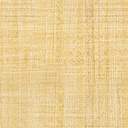 